Metodický listPARTNERSKÉ UČENIE: „AKO JE TO S MLIEKOM?“Cieľ, zameranie aktivityRealizovať partnerské učenie formou starší žiaci učia mladších tak, že odovzdávajú nadobudnuté vedomosti, plánujú celú vyučovaciu činnosť.Hravou formou predstaviť,ako je mlieko dôležité pre zdravý vývin človeka, obzvlášť detí.Poukázať na význam všetkých zdraviu prospešných látok, ktoré sú obsiahnuté v mlieku.Vedieť prezentovať vlastné skúseností z poznania slovenských výrobcov mlieka a výrobkov z mlieka.Učiť deti zmysluplne priraďovať správne obrázky do viet.Podporovať kreativitu detí pri kreslení obrázkov, zručnosť pri ich vystrihovaní.Oceňovať prezentáciu získaných vedomostí slovne, ale aj zdravým dezertom z mlieka.Učiť žiakov spolupráci, kooperácii, komunikácii.Vyučovací predmet Prírodoveda – 2. až 4. ročník – Zdravé potraviny, zdravé stravovanieSlovenský jazyk – 2. až 4. ročník – Čítanie s porozumenímPríprava hodiny žiakmi z druhého stupňa v rámci predmetov: buď chémia, alebo biológia alebo slovenský jazyk v ktoromkoľvek ročníku. My sme využili predmet environmentálna výchova v 9. ročníku.PomôckyInteraktívna prezentácia o maľovanom čítaní – „Ako je to?“ - možnosť stiahnutia na linkuhttps://onedrive.live.com/view.aspx?resid=20CD599B75386EC!2368&ithint=file%2cpptx&app=PowerPoint&authkey=!AM79XwtB928s12QPlagát s napísanými vetami z prezentácie.Výkresy, pastelky, nožnice, lepidlo.Plagát s nalepeným pohárom(biely, veľký, papierový).Na pohostenie vlastnoručne pripravený dezert z mlieka – my sme mali TRIVJEDNOM – obilninový košíček s lekvárom, domácim jogurtom a višňami.PrípravaStarší žiaci, najlepšie ôsmaci alebo deviataci, pripravia:na informatike interaktívne maľované čítanie,na environmentálnej výchove vyhľadajú slovenských výrobcov mlieka, čo všetko sa dá z mlieka vyrobiť,na chémii v rámci laboratórnej práce pripravia domáci jogurt,na slovenskom jazyku vymyslia slogan o mlieku,na triednickej hodine pripravia plagáty s napísanými vetami z interaktívnej prezentácie a s bielym pohárom,na rannom stretnutí dezert z mlieka TRIVJEDNOM.Postup / RealizáciaPozvanie štvrtákov deviatakmi na partnerské učenie – dva dní pred realizáciou.Privítanie štvrtákov – úvod hodiny: oboznámenie sa s náplňou a cieľom stretnutia.Interaktívne maľované čítanie – vyberanie správnych obrázkov, klikanie na interaktívnu tabuľu.Kreslenie obrázkov na prvý plagát.Lepenie obrázkov a vyhľadávanie správnych viet na plagátoch – pomoc deviatakov, hlavne pri vystrihovaní a hľadaní príslušných viet predpripravených na plagáte.Čo všetko mlieko obsahuje – čítanie zložiek mlieka a diskusia ku tomu, vysvetľovanie jednotlivých pojmov. Využitie informácií na stránke:http://www.pluska.sk/izdravie/zivotny-styl/ake-vitaminy-obsahuje-jeden-pohar-mlieka.htmlLepenie na druhý plagát.Diskusia o slovenských výrobcoch mlieka a o výrobkoch z mlieka. Vysvetľovať, že napr. Tesco mlieko nie je výrobca, ale predajca.Chutná odmena – dezert z mlieka.ZhrnutieFormou diskusie zdôrazniť dôležitosť:obsahu cukrov, tukov, bielkovín vitamínov a ostatných látok  v mlieku,pitia mlieka pre zdravý vývin detí,nakupovania mlieka a mliečnych výrobkov od slovenských producentov,vlastnej domácej jogurtov a iných mliečnych jedál,spolupráce a kooperácie oboch skupín v partnerskom učení – učiacich starších žiakov a vzdelávaných mladších žiakov.Prílohy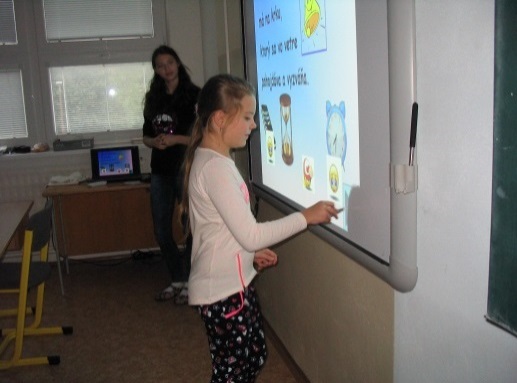 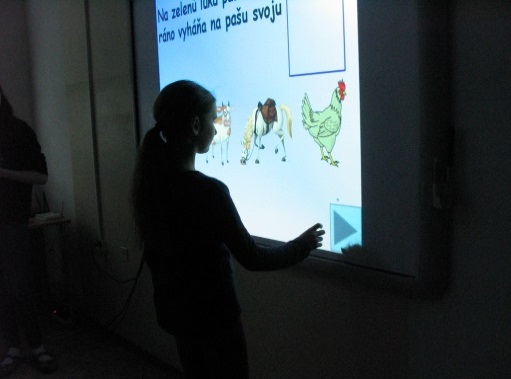 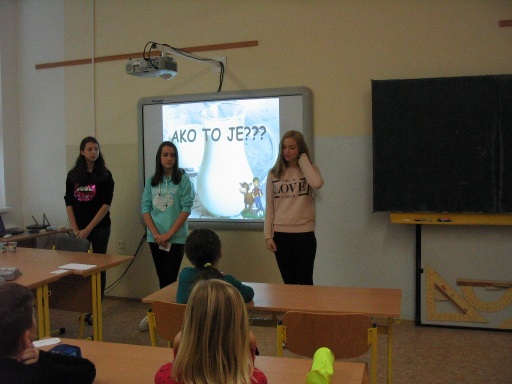 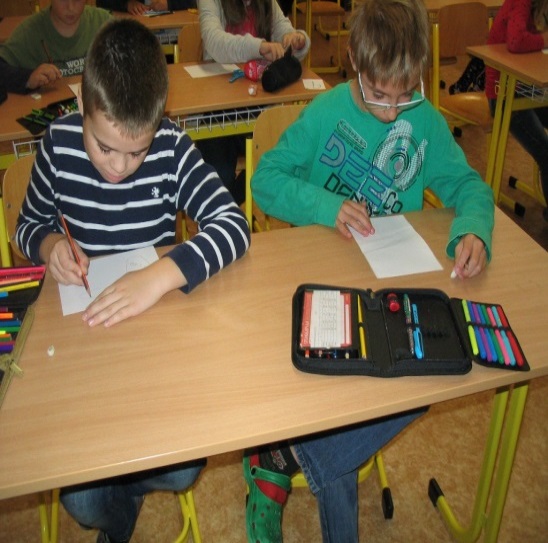 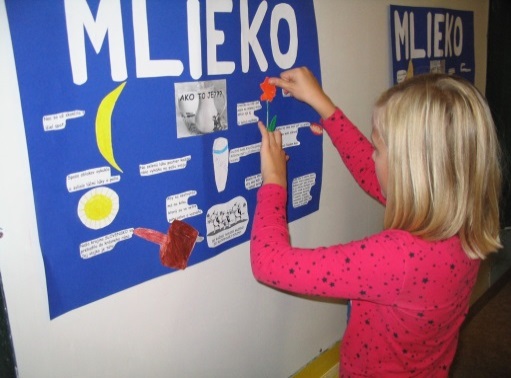 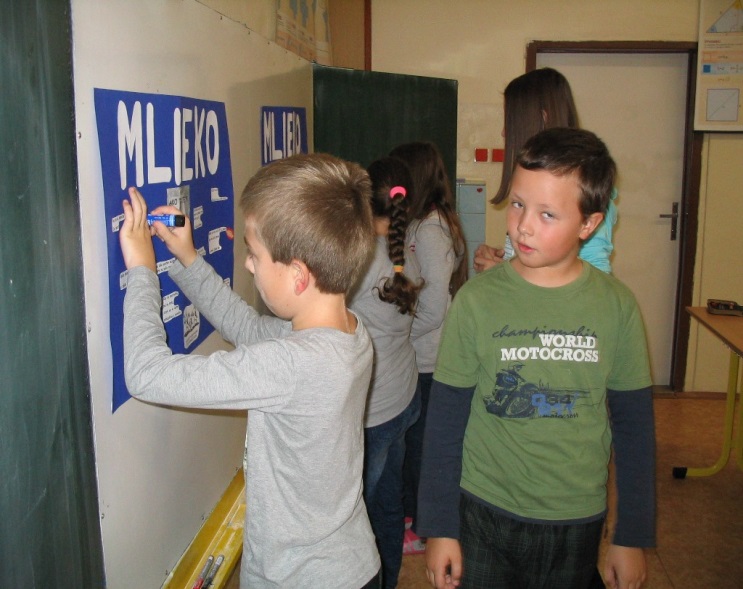 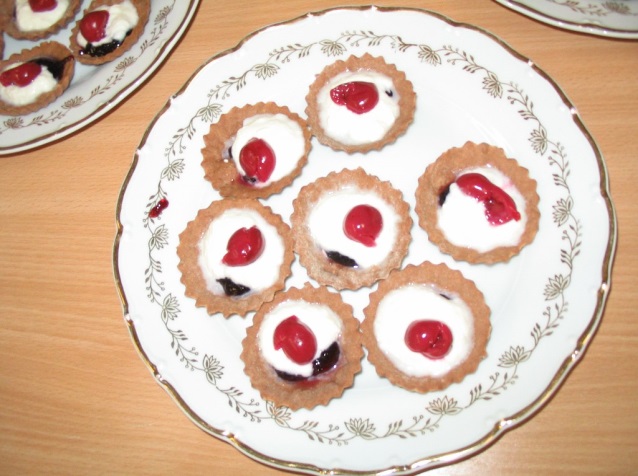 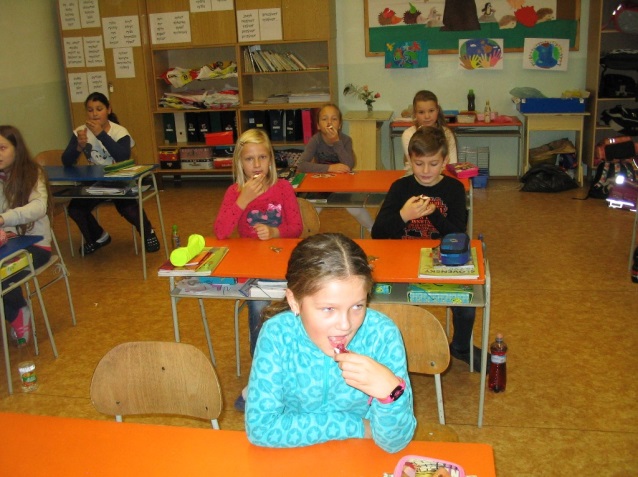 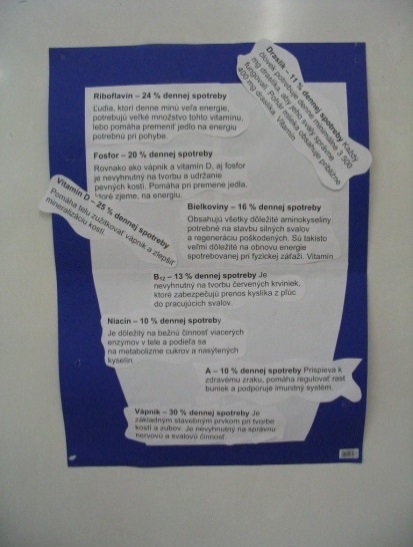 